Всероссийская благотворительная акция 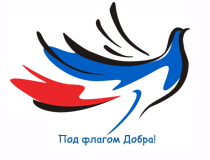 «Под флагом Добра!»___________________________________________________________________Реквизиты благотворительного счетаЮридические и физические лица могут внести средства наличным путем 
в бухгалтерии МБУЗ «ДГБ» с 8.00 до 15.00 часов по адресу: г. Таганрог, ул. Ломакина, 57, 1-й этаж (кроме последнего дня месяца).Полное наименование организацииМуниципальное бюджетное учреждение здравоохранения «Детская городская больница»Краткое наименование организацииМБУЗ «ДГБ»Телефон8(8634)399-905, 8(8634)399-518Юридический адрес347935, Ростовская область, г. Таганрог, ул. Ломакина, 57ИНН6154035830КБК00000000000000000150ОКТМО60737000КПП615401001ОГРН1026102587191ОКАТО60437000000ПолучательФинансовое управление г. Таганрога (МБУЗ «ДГБ» л/с 20586Х33250)БанкОТДЕЛЕНИЕ РОСТОВ-НА-ДОНУ БАНКА РОССИИ// УФК по Ростовской области г. Ростов-на-ДонуБИК016015102Корр.счет40102810845370000050Расчетный счет03234643607370005800